    Bijgewerkt en aangevuld bericht met nieuwe opmaak nu in 2 delen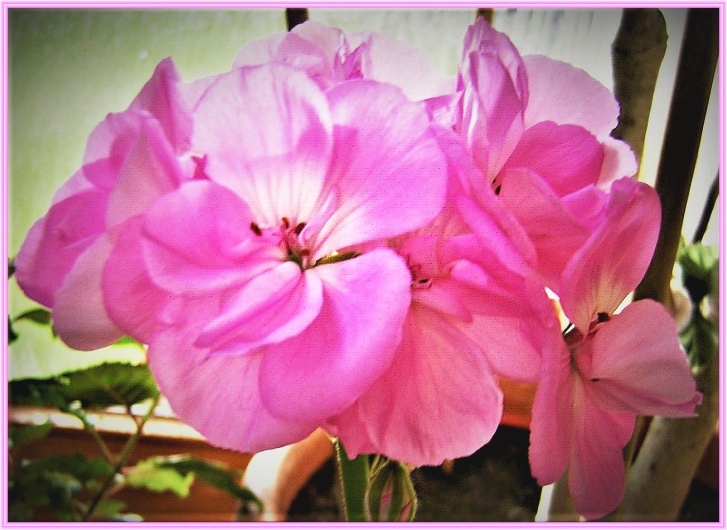 Waarom geestelijke en technische vooruitgang niet moet worden afgewezen- Deel 1 -Berichten: Waarom het belangrijk is voor God-gecentreerde mensen op het Innerlijke Pad om zichzelf beter te leren kennen.Redenen voor het afkeuren van technische apparaten of voertuigen. Daarom opent het leren van computertechnologie ook spirituele deuren voor mensen om breder te denken en kosmische wetten te begrijpen.Waarom altijd vrouwelijke en mannelijke buitenaardse wezens in halfstoffelijke sferen samen deelnemen aan de planetaire vooruitgang. Om met vreugde nieuwe dingen te leren, beveelt de Geest van God aan open te staan voor verschillende taken in het dagelijks leven.Daarom kan de goddelijke overdracht van kennis via de pijnappelklier alleen plaatsvinden in uiterlijke en innerlijke stilte en harmonie. * * *Mijn universele geest van liefde inspireert deze boodschap die ik aan innerlijke mensen aanbied voor zelfkennis van hun onaantrekkelijk en eigenaardig gedrag, alsmede voor de verruiming van hun spirituele visie. Het bevat facetten die vooral die God-liefhebbende mensen kunnen helpen die ofwel hun abnormale en verontrustende karaktereigenschappen nog niet hebben onderkend, ofwel ze al wel kennen maar ze verkeerd beoordelen en ze niet zo slecht of niet onwettig vinden. Voor verdere inspiratie draagt mijn geest van liefde nu het woord van licht uit mijn hart over aan een hemelse boodschapper die de boodschap voortzet volgens mijn goddelijke instructie.*   *   *Zijn allesomvattende liefde uit het grootste universele hart straalt nu uit via mij, een zuiver hemels wezen dat nu met zijn duale, de heraut kan bijstaan in de goddelijke aankondiging. Wij zuivere hemelse wezens werken vaak in duale associatie met mensen, maar dit gebeurt slechts voor een korte aardse en buitenaardse tijd, omdat wij onze hemelse evolutie niet voor lang willen onderbreken. Als wij permanent aanwezig zouden zijn als beschermende of helperwezens bij een met God verbonden persoon, dan zou het voor ons niet meer mogelijk zijn om een hemelse kwaliteit of manier van zijn waar te maken die door ons in een hemelse eon is gekozen, zodat deze een permanent deel van ons wezen wordt. Wij zijn zeer verheugd wanneer de God-Geest van de Oorspronkelijke Centrale Zon zich tot ons richt en vraagt of wij de innerlijke mensen op een bepaalde manier zouden willen helpen. Maar onze hulp zal altijd zo uitpakken dat wij ons nooit met de hemelse wijsheden naar voren schuiven, dat wil zeggen dat wij altijd de hemelse eenheidswet van de gelijkheid van wezens en de nederige levenswijze op de achtergrond in acht nemen en er rekening mee houden. Dit betekent dat wij op geen enkele manier verheven leven ten opzichte van de planetaire wezens, omdat wij in de hemelse evolutie hebben ingezien dat het alleen met de gelijkheid van wezens mogelijk is om op lange termijn een vreedzame, harmonieuze en vreugdevolle hartelijke verstandhouding met alle hemelse wezens te leven. Daarom hebben wij vele, vele eonen geleden zo'n volwassen volmaakte levenswijze in onze leefregels opgenomen, die tot in het hemelse heden veel voor ons betekent, en dat zal altijd zo blijven. Omdat wij veel waarde hechten aan ons ingenieuze hemelse leven, komen er vaker vreugde en dankbaarheid uit ons hart naar de Liefdesgeest in de Ik Ben. Ons onopvallend werk voor het buitenaards-menselijk leven betekent: Wij geven Gods innerlijke liefdesstroom door aan de boodschapper in de vorm van een beeldboodschap over onze levenskern. Hij neemt de beeldboodschap uit de hemelse bron in zichzelf waar volgens zijn zielsmenselijk bewustzijn en schrijft die op, hetzij handgeschreven, hetzij per computer en biedt die volgens de goddelijke instructie aan de onbevangen innerlijke mensen van de achtergrond aan, en dit gebeurt ook vandaag weer in de beschreven overdracht en procedure.Wie reeds verschillende goddelijke boodschappen over de boodschapper heeft gelezen, voelt van binnenuit aan waar het de hemelse geest van liefde in elke boodschap ogenschijnlijk om te doen is. Waarlijk, hij tracht van harte de mensen, die gaarne hun hart voor hem en zijn wijze raad en diepzinnige aanwijzingen openhouden, te helpen een beter geestelijk overzicht te verkrijgen, en daarom biedt hij hun vanuit verschillende gezichtspunten wettige aanwijzingen aan. Omdat de meeste mensen zich niet bewust zijn van de reden waarom zij dit of dat negatieve of sommige onaantrekkelijke eigenaardigheden leven, - die zij echter moeten verlaten zodra zij openstaan om weer terug te keren naar het hemelse eenheidsleven van de zuivere wezens van licht, - hebben zij door de leidende goddelijke boodschappen de goede gelegenheid om zichzelf veel beter en sneller te herkennen in sommige verkeerde denkwijzen, spreekwijzen en gedragingen. Sommige geestelijk georiënteerde mensen weten reeds dat de diep gevallen wezens in hun valwerelden buiten het hemelse om hemelvreemd en onwettig gedrag vertoonden, maar zelfs in de tegenwoordige tijd leven zij nog afwijkender op elk gebied van het leven. Nu, na vele eonen van hemelse afwezigheid, zijn zij zo zwaar belast en gehuld in hemelsvreemd gedrag, dat zij niet anders meer kunnen dan abnormaal en onwettig leven. Hun zielesluiers laten geen andere manier van denken, spreken en handelen meer toe. Zij hebben nu bijna geen hemelse pad-brekende levensvoorbeelden van hoger ontwikkelde wezens ter vergelijking in deze wereld en ook niet in hun duistere werelden van val in het hiernamaals, waar zij leven in de omgeving van gelijkgestemde mensen. Zij zullen zich er dus lange tijd niet van bewust zijn dat zij zichzelf zwaar hebben belast met negatieve, onwettige schelpen. Zij zullen ook nog meer lasten opstapelen als zij er in hun leven niet aan denken om levenswijzen met een hogere vibratie te zoeken bij spiritueel hoger ontwikkelde mensen die reeds hartelijke, gevoelige en harmonieuze alsook edele en tedere gedragswijzen en karaktereigenschappen hebben ontwikkeld in overeenstemming met Gods wil en deze in ruime mate verwezenlijken. Als zij niet bereid zijn dichter bij de normaliteit van het eeuwige hemelse leven te komen - wat gevoelige en hartelijke manieren van leven zijn - zullen zij vaker onaangename aandacht trekken met hun onaangename en onverdraaglijke trekken en hun eigenaardige afstotelijke gedrag en zullen zij ook gemeden worden, vooral door gevoelige en hartelijke mensen, omdat zij hen terecht niet kunnen verdragen. Anderzijds vinden gelijkgestemden hun abnormale gedrag niet storend omdat het bijna of helemaal hetzelfde is als dat van henzelf.Nu, in deze aardse tijd gaan veel God-liefhebbende mensen op weg naar hun innerlijke weg naar hun huis van licht, maar zij vergeten dat het heel belangrijk voor hen zou zijn om eerst zichzelf intensief te leren kennen en zich bewust te worden van de negatieve of onaantrekkelijke eigenschappen die hen nog elke dag sterk beheersen in hun omgang met hun medemensen. Dit zijn eigenschappen die hen altijd onbewust onrustig, agressief en bang maken. Dit zijn de oorzaken dat God-gebonden mensen falen op het Innerlijke Pad en niet vooruit komen. Sommigen zijn er zo sterk door getekend en beladen dat zij de controle over zichzelf verliezen en zich dan op een bijzonder eigenaardige manier gedragen. Zo reageren zij op de dwalingen van anderen hetzij met hysterische opwinding, hetzij kwellen zij zichzelf met angstig pessimisme voor hun toekomst, en sommigen op hun beurt pompen de kleinste dingen van het menselijk leven zo massaal op dat zij dan beven van woede, met als gevolg dat zij op een gegeven ogenblik lichamelijke problemen kunnen krijgen. Heel wat mensen staan huiverig tegenover technische nieuwigheden en wanneer zij er beroepshalve of privé mee worden geconfronteerd, reageren zij angstig of zelfs hysterisch. Zij kunnen niet begrijpen waarom zij ermee moeten omgaan of leren hoe zij de apparaten of voertuigen moeten bedienen en gebruiken. Hun weerstand stuurt hen dan massaal in angstgevoelens, zodat sommigen last krijgen van zweten, trillen van lichaam of handen, of zelfs hartkloppingen met kortademigheid. De Geest van God wil deze God-gebonden mensen helpen hun verkeerde gedrag te erkennen, zodat zij zich er uiteindelijk van kunnen bevrijden door positieve herbezinning, als zij dat oprecht willen doen. Voor hen die sterk gepolariseerd zijn door angst en afwijzing tegen technische vernieuwingen, geeft de geest van God nu raad. Hij zou zich moeten afvragen om welke reden hij zich verzet tegen technische vernieuwingen of nieuwe aspecten van het leven. Meestal hebben zij een verkeerd beeld van het leven uit het verleden, dat de mens en de ziel in het vorige of dit leven hebben geabsorbeerd. Dit leidde er vervolgens toe dat zich een groot negatief energiecomplex opbouwde door vaak negatief te denken en tegen vooruitgang te spreken. Dit was opgeslagen in de ziel en in het boven- en onderbewustzijn en komt altijd in actie en doet de persoon angstig of hysterisch reageren wanneer hij te maken krijgt met nieuwe technische kennis of de bediening van technische apparaten omdat hij op dit moment geen andere keuze heeft en het absoluut noodzakelijk is voor zijn leven. Maar omdat angst vanuit hemels oogpunt een negatief en onwettig aspect van gedrag is, veroorzaakt angstopslag verschillende reacties bij zwaar beladen mensen. Als zo'n belast God-gebonden persoon overwegend wettig en harmonieus leeft, komen bij de eerste afwijzing in de omgang met een technische nieuwigheid negatieve bundels energie van het tegengestelde opslagcomplex de zenuwbanen en hersencellen binnen, en daarbij botsen twee verschillende soorten tegengestelde krachten en doen de persoon beven. Maar zo'n reactie is niet bepaald aantrekkelijk voor anderen. Deze zijn zich echter nog niet bewust geworden van hun abnormaal gedrag, omdat zij ofwel de oorzaak ervan verkeerd inschatten, ofwel zichzelf ervan overtuigen dat de wereldse vooruitgang en hun geestelijke en lichamelijke overbelasting de schuld zijn van hun zenuwinzinking. Zulke God-gebonden mensen neigen tot hysterie door hun opgeblazen en overdreven gedragsherinneringen. De God-Geest legt u nu een mogelijke reden uit voor de onaantrekkelijke hysterische aard die ruzies en onenigheid veroorzaakt, vooral in partnerschappen.Waarlijk, mensen die zich snel opwinden - gij noemt zulk een natuur hysterie - zijn zich er nog niet van bewust dat hun gedrag iets te maken heeft met hun overschatting van zichzelf. Wanneer mensen een tegenadvies of een punt van dwaling niet kunnen verdragen, raken zij onmiddellijk geagiteerd door hun valorisatieherinneringen. Hun wereldbeeld en levenswijze is tot dusverre zodanig geweest dat zij altijd bewondering en waardering hebben gehad voor geleerde mensen en mensen die bijzonder zichtbaar zijn bij evenementen, ook geestelijke mensen behoren tot deze categorie. Zij gedragen zich zo omdat zij wensen dat zij een persoon zijn die bijzonder bekend en populair is in deze wereld, die door velen wordt bewonderd en verheven. Dit arrogante innerlijke imprint laat geen kritiek toe op hun levensvisie. Zo hebben hooghartige mensen de neiging om op bepaalde gebieden van het leven graag door anderen bediend te worden, omdat zij menen dat zij te goed zijn voor bepaalde banen. Daarom zoeken ze altijd mensen die goedmoedig hun bevelen opvolgen. Mensen met deze houding geloven op sommige gebieden van het leven dat zij zich niet hoeven bezig te houden met dingen die ingewikkeld zijn om te leren en moeilijk te bedienen. Volgens hen moeten degenen die ervoor openstaan en er een vaardigheid voor hebben ontwikkeld, het rustig doen. Hun hemeltergende, afstandelijke levenshouding drijft hen dan ook meer en meer tot paniekangst om onaangename technologie of voertuigen te bedienen of te hanteren. Als dit mensen zijn die met God verbonden zijn en die nog steeds gebukt gaan onder een dergelijke levenshouding, dan vraagt Gods Geest hun om eerst wat intensiever naar hun hoogmoedige herinneringen te kijken, want daarin ligt de sleutel tot hun gemakkelijke prikkelbaarheid tegenover sommige dingen in het leven die zij tot nu toe verkeerd hebben ingedeeld en verworpen, hetzij uit onwetendheid, hetzij door de zware last van hoogmoedig, valoriserend gedrag. Wie zich nu wil bevrijden van zijn onaantrekkelijke en onwettige herinneringen aan vroeger en nu, God helpt hem met zijn liefdekrachten om zichzelf te overwinnen.Door hun verkeerde houding en hun onaantrekkelijk gedrag maken vele God-liefhebbende mensen het zichzelf moeilijk en leggen niet zelden de schuld bij Gods tegenstander of de zondebokken. Of zij beschuldigen ten onrechte de mensen die hen aanmoedigden zich niet te verzetten tegen de technische vooruitgang, opdat hun leven niet nog moeilijker zou worden door hun onhandigheid of gebrek aan onafhankelijkheid. Daar zij innerlijk en uiterlijk verdeeld leven, hebben zij de grootste moeite om met wereldse nieuwigheden om te gaan. Zij geven er de voorkeur aan dat andere mensen de afgekeurde materie voor hen behandelen en hen daarmee van dienst zijn. Maar dit is geen Goddelijke levenshouding voor hemelse thuiskomers, want op deze manier maken zij zich afhankelijk van andere mensen en willen zij door hen gediend worden zonder de bereidheid te tonen om het zelf te leren. Met deze comfortabele houding komen zij ook in het hiernamaals niet ver, want het is in strijd met de hemelse evolutiewet, die inhoudt dat ieder wezen onafhankelijk van anderen leeft en altijd openstaat voor de nieuwigheden van het universele leven. Bijgevolg is het leven van de hemelse wezens van meet af aan gericht op de rechtvaardige gelijkheid van wezens, hetgeen betekent dat zij door hun onafhankelijkheid nooit in de verleiding komen zich te beroepen op dienende wezens.Als je de diepe betekenis van ons vrije en onafhankelijke hemelse leven hebt begrepen, zul je ook onze levensrichting willen inslaan, ook al is dat voor sommigen in deze wereld moeilijk te bereiken, omdat kinderen, bejaarden en lichamelijk of geestelijk verzwakte of gehandicapte mensen niet in staat zijn om zonder hulp van anderen zelfstandig levensnoodzakelijke apparaten en voertuigen te bedienen, of zich uitgebreide vakkennis eigen te maken en eigen te maken. Dit is ook begrijpelijk voor de geest van God. Maar als u nog geestelijk alert en lichamelijk lenig bent, dan moet u al de innerlijke en uiterlijke oprechte bereidheid hebben om kennis te nemen van nieuwe wereldse kennis over de werking van technische apparaten, ook al hebben sommigen van u langer nodig om de instructies te begrijpen om het apparaat goed te kunnen hanteren. Op deze wijze zult u de nodige openheid en oriëntatie hebben voor uw verdere menselijke en geestelijke rijpheid en vooruitgang. Ook al kunt u zich een deel van de kennis niet meteen herinneren of ondervindt u nog moeilijkheden en maakt u fouten bij het bedienen van uw toestel of voertuig, blijf toch standvastig in de innerlijke overtuiging dat het u op een dag zal lukken er veilig mee om te gaan. Op deze manier blijf je in het positieve en opbeurende energieveld en leef je het goddelijke geduld door je volharding, doorzettingsvermogen en bereidheid om te leren.Veel God-gebonden mensen kunnen niet begrijpen en juist indelen dat deze onwettige wereld met haar gecondenseerde of vaste materiedeeltjes een hemels buitenaards levenssysteem heeft, dat door de afvallige wezens speciaal voor het menselijk leven in de materie is geschapen. Dit vergt van hun zielen en mensen een voortdurende herbezinning en scholing om goed om te kunnen gaan met alle gebruiksvoorwerpen die voor hen van levensbelang zijn. Voor oudere mensen is dit bijzonder moeilijk, omdat het fysieke lichaam, door zijn vergankelijke cellulaire constitutie, geestelijk en lichamelijk langzaam of tamelijk snel aftakelt, al naar gelang de erfelijke aanleg of ziekte. Wie dit moeilijke leven van de gevallen wezens niet aanvaardt en zich erbuiten plaatst, kan misschien moeilijkheden veroorzaken voor zichzelf in dit wereldsysteem, dat alleen gericht is op materieel gewin, en misschien ook met zijn progressief denkende medemensen. Als hij de deur naar technische vernieuwingen blokkeert, hoeft hij niet verbaasd te zijn als het leven aan hem voorbijgaat of als hij de technische vooruitgang niet meer aankan. Door hun levenshouding worden deze zogenaamde weigeraars niet zelden door progressief ingestelde, wereldgeoriënteerde medemensen als vreemd beschouwd en door sommigen gemeden. Zij gedragen zich heel eigenaardig op bepaalde terreinen van het leven en willen enerzijds graag profiteren van wereldse nieuwigheden om het leven gemakkelijker te maken, maar anderzijds verwerpen zij die en beschimpen zij die als uitvindingen van Gods tegenstander. Deze verdeelde opvattingen maken hen vervolgens ongelukkig en depressief. Sommigen raken zelfs zo opgewonden uit wanhoop dat ze gezondheidsproblemen krijgen. In deze boodschap wil de Geest van God zulke God-gebonden mensen helpen om meer vooruitziend te denken. Hij helpt hen niet alleen hun verkeerde houding ten opzichte van de technische vooruitgang diepgaand te overdenken door hen wenken te geven, maar vraagt hen ook te beseffen dat als zij in deze verdeelde levenshouding blijven volharden, zij dan niet alleen communicatiemoeilijkheden zullen krijgen met hun medemensen, maar ook met zichzelf en hun ziel, die altijd op vooruitgang gericht is.De innerlijke ziel is wanhopig over zulk een verdeeld leven van de mens en weent over deze afwijzende gevoelens, die zich soms in het menselijk bewustzijn uiten als een droevige stemming. De mens wordt weer ongelukkig van deze innerlijke droefheid en zo overkomt het hem steeds weer, totdat hij misschien geen vreugde meer vindt om van te leven. Maar de geest van God wil de God-gebonden mensen dit besparen, daarom raadt hij hen aan zich ervan bewust te worden dat zij nog een menselijk lichaam hebben, dat zich ook moet aanpassen aan de vooruitgang, ook al vindt het dit soms erg moeilijk. Het was ook niet Gods bedoeling en wil dat de geïncarneerde wezens van het heilsplan als kluizenaars geïsoleerd van het wereldgebeuren zouden leven of zich zouden verzetten tegen de vooruitgang op aarde. Tot nu toe hadden velen van hen dit verkeerd begrepen - wier innerlijke ziel een groot verlangen voelde naar het huis van licht - en het verkeerd in het leven gebracht. Zij gedragen zich op sommige gebieden van het leven zo verdeeld dat zij zich al buitenaardse wezens van de planeet voelen en daarom geen contact willen hebben met levensbevorderende technische apparaten in het huishouden of op het werk, en dit geldt ook voor computercommunicatie. Door hun negatieve houding tegenover bepaalde wereldse technologie is er in hen een barrière ontstaan die ook een negatief effect heeft op de communicatie met hun medemensen. Daarom worden zij dikwijls ongewone en eigenaardige mensen genoemd en hebben zij het moeilijk om ware vrienden van het hart te vinden. Dit was en is echter nooit door Gods Geest bedoeld voor innerlijke mensen, dus deze technologie-schuwe mensen zouden eens moeten nadenken over wat hen hiertoe bewoog. Waarlijk, de Geest Gods weet dat menselijke uitvindingen en technische hulpmiddelen onwettig zijn, d.w.z. dat zij niets gemeen hebben met het hemelse leven, maar Hij weet ook dat de mens ze nodig heeft om het leven in stand te houden en te vergemakkelijken en dat hij ze niet terzijde moet schuiven, d.w.z. ze als gegeven en noodzakelijk aanvaarden.Zij die oprecht van plan zijn het innerlijke pad te bewandelen naar hun hemelse huis van licht, moeten ook openstaan voor spirituele vooruitgang. Door middel van wereldse informatiebronnen, waaronder de computertechnologie, gaan voor hem ook geestelijke deuren open voor verruimd denken en begrip, b.v. voor geestelijke verslagen of goddelijke boodschappen over kosmische wetten, die hij vroeger door gebrek aan belangstelling en kennis niet zou hebben kunnen begrijpen. De God-Geest neemt u mee terug naar het aardse verleden met een voorbeeld, enkele eeuwen terug, toen het computer-communicatiesysteem nog niet bestond. Eerdere mensen konden niet begrijpen dat programmageheugens een computer kunnen besturen en dat de daarin vervatte kennisgeheugens op elk moment kunnen worden opgeroepen. Of ook dat genen en cellen bepaalde functionele geheugens bevatten om het lichaam in stand te houden, en dat het boven- en onderbewustzijn en ook het zielsbewustzijn voortdurend nieuwe informatie opnemen en opslaan, en daaruit de menselijke levenshouding en geleidelijk gedrag vormen. Alleen door de technische vooruitgang en de nieuwe kennisopslag in het bewustzijn van mens en ziel is het eindelijk mogelijk geworden voor de Geest van God om diepgaande boodschappen van het kosmische leven en verdere hemelse wetten over te brengen aan geestelijk georiënteerde en ruimdenkende mensen, of deze uitvoeriger en duidelijker aan hen te beschrijven. Begrijp je nu waarom het zo belangrijk is dat je altijd openstaat voor nieuwe kennis of technische vooruitgang, ook al zijn de wereldse uitvindingen en de daarbij behorende opslagplaatsen voor de ziel aan gene zijde van weinig nut voor haar hogere etherische leven en moet zij deze eenmaal aan de God-Geest overhandigen voor transformatie als zij rechtstreeks naar het hemelse wezen wil gaan. Wanneer zij aan gene zijde is aangekomen en voornemens is op een vaste planeet van een ander melkwegstelsel opnieuw te incarneren in een mensachtig wezen, waar de technische vooruitgang reeds verder gevorderd is dan thans op uw planeet het geval is, dan zal zij wellicht goed gebruik kunnen maken van enkele technische herinneringen uit haar aardse tijd voor een sneller begrip en voor de omgang met de nieuwe technologie. Zoals u hieruit kunt zien, is het nooit tevergeefs om waardevolle kennis te verzamelen die u eventueel in de stoffelijke of gedeeltelijk stoffelijke kosmische sferen weer kunt gebruiken voor een bepaalde manier van leven of de werking van een technisch apparaat of voertuig dat u nog onbekend is.De Geest van God geeft u een ander voorbeeld, opdat u de diepe betekenis zult begrijpen van waarom hij u aanraadt zich niet tegen technische vernieuwingen te verzetten. De buiten-hemelse wezens die in de half-materiële rijken leven met een hoge geestelijke ontwikkeling en technische vooruitgang en die al vrij goed op de hoogte zijn van de hemelse wetten en deze in hoge mate beseffen, waren er ooit op uit om met hun half-materiële lichamen buiten-planetaire reizen te ondernemen. Daartoe hebben zij uit de planetaire elementen geschikte ruimtevoertuigen gebouwd, die zij nu op de bestaande lichtpaden naar verre melkwegstelsels kunnen vervoeren. Het bouwen en besturen van een ruimteschip en het bedienen van de instrumenten vereiste echter technisch geavanceerde kennis en handigheid, die zij zich met veel geduld en volharding over een lange kosmische periode vreugdevol en dankbaar eigen maakten. Zij wisten dat de vele technische en ambachtelijke herinneringen hen zouden helpen om het veel gemakkelijker te hebben in hun leven op aarde. Hun oriëntatie werd steeds gekenmerkt door het verlangen iets nieuws te leren en dit in praktijk te brengen om nieuwe en nuttige ervaringen op te doen, zodat door hun verruimd bewustzijn weer nieuwe deuren open konden gaan voor meer vooruitziende uitvindingen en nieuwigheden. Hun openheid voor nieuwe kennis en de daarmee verbonden praktische ervaring helpen hen om de hemelse wetten steeds beter te begrijpen en ze in hun gedeeltelijk materieel planetair leven in praktijk te brengen. Maar als zij zich hadden geblokkeerd tegen iets nieuws, zouden zij nooit zo ver zijn gekomen op geestelijk en planetair gebied in hun vreedzame technologie. Bij hun planetaire vooruitgang zijn altijd mannelijke en vrouwelijke wezens tegelijk betrokken. Zij werken samen wanneer zij iets nieuws willen bouwen dat voor hen van gemeenschappelijk nut is, en dit geldt ook voor de ruimteschepen van verschillende ontwerpen. De vrouwelijke wezens zijn altijd betrokken bij de bouw en constructie van de ruimteschepen en andere technische voertuigen en apparaten. Aangezien hun leven zich niet afspeelt in de volledig verdichte materie of elementen zoals u die aantreft, is hun planeetzwaarte ook niet vergelijkbaar met die van uw planeet, en dus hebben hun scheppingen slechts een minimum aan gewicht. Dit betekent dat de vrouwelijke en mannelijke wezens geen zwaar werk verrichten, zoals u dat op de gebruikelijke manier met vaste materialen en voorwerpen hebt moeten doen. Door deze omstandigheid zijn de buitenaardse mannelijke en vrouwelijke wezens gelijkelijk betrokken bij nieuwe scheppingen.Wanneer zij zich op extra-planetaire reizen begeven, zijn zij altijd als dubbelpaar in de ruimteschepen aanwezig en bedienen zij, naar gelang van hun kennis en bekwaamheden, gezamenlijk de stuurwerktuigen, hetgeen betekent dat vrouwelijke wezens niet onderdoen voor mannelijke wezens in scheppingen en op alle andere terreinen van het leven. Zij kunnen hun gemeenschappelijkheid alleen beoefenen omdat zij hun taken steeds afwisselend of gezamenlijk verrichten. Op die manier kunnen de dualen ook een onafhankelijk leven leiden zonder op enig gebied van het leven afhankelijk te zijn van de ander. Als u reeds in staat bent dit zelfstandige leven van hoger geëvolueerde wezens goed in te delen, probeer dan, als het u lichamelijk en geestelijk mogelijk is, verschillende taken in uw privé-leven om beurten over te nemen, hetzij geheel of gedeeltelijk. Indien dit vandaag voor u nog niet mogelijk is, of indien u om verschillende redenen niet slaagt, sta dan hartelijk open voor nieuwigheden voor uw toekomst in andere werelden. Zo'n open houding maakt de vrouwelijke wezens onafhankelijk van de mannelijke wezens, wat op jullie door mannen gedomineerde planeet op veel terreinen van het leven helaas nog niet wordt gepraktiseerd. Dit komt echter nooit overeen met de hemels-goddelijke leefregels van rechtvaardige gelijkheid van wezens of gelijkheid en onafhankelijkheid van hemelse of hoger ontwikkelde duale wezens. Misschien kunt u zich dit vrije en onafhankelijke leven van hemelse of hogere wezens nog niet voorstellen. Maar dat is niet erg als je vandaag al aandacht besteedt aan het leven van steeds vrijere en onafhankelijkere kwaliteiten van zijn. Dan zal het u niet overkomen, wanneer u in de andere wereldse sferen aankomt, dat u zich alleen maar openstelt voor taken die in het aardse leven alleen door uw geslacht werden vervuld en verder geen belangstelling hebt. Deze hint is van toepassing op uw kosmische toekomst, hetzij in stoffelijke of gedeeltelijk stoffelijke of in de buitenwereldse subtiele sferen en moet op deze wijze worden begrepen: Als jullie je geleidelijk willen heroriënteren op de hemelse levenswijze, omdat jullie de oprechte intentie voelen om rechtstreeks terug te keren naar het koninkrijk der hemelen, dan hebben jullie door jullie nieuwe moedige geestelijke oriëntatie veel gewonnen voor jullie hogere leven van licht op andere planeten, waar alleen zulke wezens worden aangetrokken die dezelfde levensoriëntatie hebben. Begrijp je nu waarom het goed is om vandaag anders te gaan denken.De sleutel tot verruimde geestelijke kennis en nieuwe levenswijzen ligt dus in uzelf, d.w.z. als u er steeds voor openstaat om u geestelijk te vernieuwen en verdere geestelijke stappen wilt zetten en niet langer terugblikt op het beperkende wereldlijke verleden, dan zullen zich ongekende levensperspectieven voor u openen, waarvan u tevoren geen voorstelling had.Nu kunt u misschien begrijpen waarom uw buitenaardse vrienden altijd open staan voor nieuwe kennis, en met vreugde een technische nieuwigheid creëren en deze ook voorzichtig en verstandig toepassen. Zij zijn de God-Geest zeer dankbaar voor elk gemak van het leven of een nieuwe gelukzalige manier van leven. Na een periode van rijpheid geeft Hij hun steeds weer nieuwe kennisdetails van het kosmische leven door, zodat zij op hun planeten meer voldaan samen kunnen leven en daardoor dichter bij de hemelse lichttrilling komen, zodat zij weer samen met ons, de zuivere hemelse wezens, in gelukzaligheid kunnen leven.Daarom, jullie hemelse repatrianten, moet je dankbaar en ontvankelijk zijn voor elk vooruitstrevend stukje informatie uit deze wereld en uit de hemelse levenssferen, want deze kunnen je ziel stimuleren en helpen om tot nog verdere realisaties te komen en daardoor geestelijk weer te groeien. Een verruimde kennis uit het wereldse rijk van de technologie kan een spiritueel georiënteerd persoon stimuleren tot nieuwe en diepgaande gedachten over het kosmische leven. Dit stelt hem in staat materiële en subtiele kosmische verbanden beter te begrijpen en ook nieuwe kennis uit de hemelse bron over ware herauten van God gemakkelijker te vatten en te aanvaarden.Wanneer de mens in diepe slaap is, probeert een met God verbonden ziel, die oprecht naar de hemelse terugkeer streeft en een paar stappen dichter bij het hemelse leven is gekomen, met goddelijke instructie en de hulp van zijn zuiver beschermend wezen, nuttige wettige kennisdetails uit zijn zielsvoorraden terug te halen, die haar helpen weer vrij te worden van sommige onwettige voorraden. Zij ziet deze betekenisvolle beelden, rijk aan inhoud, als een film in haar bewustzijn lopen wanneer zij ze ophaalt, zij geven haar nieuwe geestelijke indrukken van het hemelse leven en kennis-nieuwigheden voor haar incarnatie. Maar zij kon deze niet eerder oproepen omdat de zieledeeltjes nog bedekt waren met onregelmatigheden uit levensbestaan in buiten-elestiale werelden en uit deze wereld. Na het ontwaken in de vroege morgen heeft de mens gewoonlijk slechts enkele actieve gedachtesporen, een geestelijk ontwaakte ziel die bereid is terug te keren weet dit, daarom tracht zij in deze periode de mens nieuwe voor hem belangrijke kennis over te brengen door middel van fijne impulsen of kortstondig gesuperponeerde beelden. Maar oppervlakkig gezien tracht zij zijn aandacht te vestigen op een verkeerd of onwettig gedrag, dat hij onbewust begaat en daardoor haar ziel opnieuw belast. Door de intensieve Godsverbondenheid en het besef van de wet van hun mens-zijn kan een geestelijk vooruitstrevende ziel hem in het menselijk bewustzijn veel nuttige informatie en wenken doorgeven, die zijn geestelijke horizon steeds verder verruimen. Haar ingevingen kunnen ook zulke nuttige wenken en uitleg over de dagelijkse gang van zaken bevatten, waarmee de mens bijvoorbeeld de moeilijke bedieningsvoorschriften van een nieuw aangeschaft type apparaat of voertuig beter in zijn bovenbewustzijn kan vatten en er spoedig goed mee om kan gaan. Een hoger vibrerende ziel kan zijn mens ook waarschuwingsimpulsen zenden zodat hij gevaar vermijdt of hem tweede beelden geven zodat hij goddelijke kennisoverdrachten en kosmische verbindingen die voor hem nog moeilijk te begrijpen zijn en waar hij zich momenteel in gedachten mee bezighoudt, beter begrijpt. Maar de ziel kan de transmissie via de pijnappelklier naar het menselijk bewustzijn alleen uitvoeren wanneer de mens in uiterlijke en innerlijke stilte en harmonie is. Wanneer het in hem doorkomt met nieuwe en belangrijke impulsen van kennis en driedimensionale tweede beelden, dan verheugt het zich ten zeerste en dankt God voor Zijn steun via zijn bijstaand hemels beschermwezen. Op deze wijze heeft de op God georiënteerde mens weer kleine geestelijke mozaïeksteentjes in zijn bewustzijn gekregen en wordt zijn greep op het aardse en hemelse leven verruimd en bovendien steeds duidelijker.Misschien begrijpt u nu beter waarom het zo belangrijk is om ook in het menselijk bestaan geestelijk vooruitstrevend te leven, dat wil zeggen altijd open te staan voor geestelijke en wereldlijke vernieuwingen. Maar beoordeelt u alstublieft altijd van tevoren voor uzelf of bepaalde technische informatie en nieuwigheden belangrijk of noodzakelijk zijn voor uw leven aan deze en gene zijde. Weet dus dat u door uw geduld en uw bereidheid om te leren, nieuwe ervaringen zult opdoen en dat er daardoor nieuwe communicatiemogelijkheden voor u kunnen ontstaan die u vreugde zullen brengen. Daarom kan uw leven in materie veel gemakkelijker zijn.Zij die de wereldse vooruitgang afwijzen en zich er innerlijk tegen verzetten door hun opgelegde herinneringen, zullen op een gegeven ogenblik angstig reageren op vele nieuwigheden. Reeds bij de eerste kennismaking met een nieuw toestel of voertuig gedraagt hij zich vreemd ongemakkelijk, wantrouwend of is hij er kritisch en afkerig van. Met een dergelijke levenshouding gedraagt hij zich in wereldlijk en ook in geestelijk opzicht niet juist, omdat hij door zijn gebrek aan zelfstandigheid zichzelf benadeelt, d.w.z. dat hij altijd afhankelijk is van de hulp van anderen, wat ook kostbaar kan zijn. De geest van God zou mensen die een groot innerlijk verlangen voelen naar hun huis van licht grote aanpassingsmoeilijkheden in deze wereld en in de werelden aan gene zijde willen besparen, daarom vraagt hij hun niet alleen hemelse goddelijke kennis te zoeken en te verzamelen om geestelijk vooruitstrevend te leven, maar ook open te staan voor technische vernieuwingen die bij je aardse leven horen. Kunt u de raad van God begrijpen en aanvaarden? - Vervolg in deel 2 - 